ГАННІВСЬКИЙ ЛІЦЕЙПЕТРІВСЬКОЇ СЕЛИЩНОЇ РАДИ ОЛЕКСАНДРІЙСЬКОГО РАЙОНУКІРОВОГРАДСЬКОЇ ОБЛАСТІНАКАЗвід 31 серпня 2022 року                                                                                                № 71с. ГаннівкаПро результативність методичної роботи за2021/2022 навчальний рікУ 2021/2022 навчальному році здійснювався аналіз методичної роботи у Ганнівському ліцеї, у Володимирівській філії Ганнівського ліцею, Іскрівській філії Ганнівського ліцею відповідно до Законів України «Про освіту», «Про загальну середню освіту», Національною доктриною розвитку освіти України, Концепції загальної середньої освіти, Державним стандартом освіти та іншими нормативними документами, передбаченими чинним законодавством у 2021/2022 навчальному році, на досягненнях науки, системою аналітичної, організаційної, діагностичної, пошукової, інформаційної діяльності з підвищення наукового, загальнокультурного рівня педагогічних працівників, удосконалення їх професійної компетенції та підвищення ефективності освітнього процесу.Матеріали Ганнівського ліцею, Володимирівської філії Ганнівського ліцею, Іскрівської філії Ганнівського ліцею узагальнено в довідках (додаток 1, 2, 3)На підставі вищезазначеногоНАКАЗУЮ:Взяти до відома довідки про результативність методичної роботи у 2021/2022 навчальному році (додаток1, 2, 3) та заслухати на нараді при директорові (завідувачеві) в червні 2022 року.2. Контроль за виконанням даного наказу покласти на заступника директора з навчально-виховної роботи Ганнівського ліцею СОЛОМКУ Т.В., завідувача Володимирівської філії Ганнівського ліцею МІЩЕНКО М. І., на т.в.о завідувача Іскрівської філії Ганнівського ліцею БАРАНЬКО Т.В. Директор                                                                                                 О.КанівецьЗ наказом ознайомлені:                                                                          Т.Соломка Т.БаранькоМ.МіщенкоДодаток №1до наказу директора від 31.08.2022 року № 71Довідка про результати методичної роботи у 2021/2022 навчальному році у Ганнівські загальноосвітній школі І-ІІІ ступенівНа виконання Законів України  «Про освіту», «Про повну загальну середню освіту», Концепції Нової української школи, затвердженої рішенням колегії МОН України 27.10.2016, Концепції національно-патріотичного виховання дітей і молоді, затвердженої наказом МОН від 16.06.2015 №641; Державних стандартів початкової загальної освіти та базової і повної середньої освіти, з метою розбудови нового освітнього середовища, вдосконалення професійної майстерності педагогів, покращення  якості надання освітніх послуг, забезпечення національно-патріотичного виховання дітей та молоді в закладі видано наказ  від 07.10.2021 р. № 115 «Про організацію методичної роботи з педагогічними кадрами на 2021/2022 навчальному році».        	Методична робота у  2021/2022  навчальному році була спрямована на вдосконалення роботи з педагогічними кадрами, підвищення рівня методичної роботи, підвищення фахового рівня вчителів школи, їх готовності до інноваційної діяльності, з метою створення необхідних умов для всебічного розвитку учнів, збереження та зміцнення їх здоров’я та соціальної адаптації, формування в них цілісної системи соціальних та загальних компетентностей на основі особистісного підходу до потреб і можливостей учнів.                  	Головними завданнями  методичної роботи є: - ознайомлення з нормативно-правовими документами, які визначають державну політику в галузі освіти;- використання  на практиці сучасних інформаційних та комунікаційних технологій у системі науково-методичної роботи умовах упровадження концепції Нової української школи;- робота в умовах дистанційного навчання;- вплив методичної роботи на результативність навчально-виховного процесу за підсумками олімпіад, конкурсів;                                                                                          - залучення до науково-дослідницької та експериментальної роботи вчителів                                                        та учнів;- створення умов для зародження, оцінювання та використання  педагогічного досвіду.   З метою цілеспрямованої роботи та для забезпечення колективного керівництва методичною роботою було визначено та затверджено структуру та форми методичної роботи, складено план роботи над методичною темою, розглянуто, обговорено та затверджено плани роботи шкільних методичних об’єднань на 2021/2022 навчальний рік.     	Протягом  2021/2022  навчального року було організовано роботу шкільних методичних об’єднань вчителів-предметників та класних керівників, затверджено плани їх роботи, методичні проблеми, над якими працювали шкільні методичні об’єднання, визначено керівників з числа досвідчених педагогів. Робота методичних об’єднань була спрямована на удосконалення методичної підготовки, фахової майстерності вчителя, удосконалення методики проведення уроку. Діяльність шкільних методоб’єднань було сплановано на основі плану роботи школи на рік  та Стратегії розвитку школи на 2020-2025 роки. Проведено  заплановані засідання методичних об’єднань з усіх напрямів, робота яких будувалася за окремими планами. На  запланованих  засіданнях  методичних об’єднань обговорювалися як організаційні питання, рекомендації МОНУ щодо викладання і вивчення навчальних предметів у 2021/2022 навчальному році, зміни  у навчальних програмах, підготовка і проведення предметних тижнів, проведення моніторингів, так і науково-методичні питання. Кожен керівник методичного об’єднання, ретельно проаналізувавши діяльність об’єднання, перспективно  визначив пріоритети в методичній роботі на 2021/2022 навчальний рік, зокрема посилена увага роботі з учнями, поширення передового педагогічного досвіду через публікації в фахових виданнях, узагальнення досвіду в професійний портфоліо  вчителя-предметника, створення блогів тощо. В цілому робота шкільних методичних об’єднань у 2021/2022 навчального року є задовільною.        	З метою ознайомлення з нормативними документами, Державними стандартами викладання окремих предметів, передовим педагогічним досвідом, новинками методичної літератури, періодичних видань з предметів тощо протягом 2021/2022 навчального року проведено  методично-оперативні та інструктивно-методичні наради.     	У 2021/2022 навчальному році проведено чотири засідання атестаційної комісії. Затверджено план роботи атестаційної комісії на 2021/2022 навчальний рік, список педагогічних працівників, які підлягають атестації, графік проведення засідань атестаційної комісії. У ІІ семестрі проведено вивчення результатів роботи педагогічних працівників, які атестуються та проведено творчий звіт.	Особлива увага приділялась самоосвіті педагогів.  Протягом 2021/2022 навчального року вчителі пройшли курси підвищення кваліфікації в різних суб’єктів підвищення кваліфікації. Результати проходження курсів схвалені педагогічною радою.	Слід відзначити роботу педагогічного колективу в умовах дистанційного навчання. На засіданнях педагогічної ради та методичних об’єднань розглядалися питання, пов’язані з дистанційним навчанням, проведено моніторинг кості дистанційного навчання у закладі.    	Обрано  платформи, з якими зручно і якісно проводити дистанційне навчання: – спілкування в групах у Viber для учнів 1-4 класів; –проведення он-лайн уроків за допомогою веб-сервісу  Google Classroom для учнів 5-11 класів відповідно до розкладу (включаючи години спілкування, які проводять класні керівники та вихователі ГПД). Зв'язок з учнями та їх батьками забезпечено на 100%.     	Адміністрація постійно контролює роботу всіх учасників освітнього процесу у веб-сервісі Google Classroom, періодичність розміщення навчальних матеріалів, обсяг та зміст завдань, їх якість та об’єктивність оцінювання. Відповідно до затверджених графіків роботи протягом дистанційного навчання проведено засідання методичних об’єднань учителів для ефективної роботи з учнями за допомогою відеоконференцій.    В цілому план заходів щодо організації методичної роботи в школі протягом 2021/2022 навчального року виконаний. Проте необхідно:- працювати над удосконаленням уроків, як основної форми роботи;- усунути недоліки в інформаційному забезпеченні учителів, зобов’язувати всіх вчителів використовувати ІКТ в освітньому процесі;- систематично удосконалювати форми методичної роботи з педагогічними кадрами;- посилити роботу з виявлення обдарованих дітей, якісно здійснювати підготовку учнів до олімпіад та конкурсів;- працювати  над підвищенням якості початкової та  базової загальної освіти учнів формуванням у них уміння самостійно здобувати знання, творчо застосовувати їх на практиці;- брати участь у фахових конкурсах, презентувати педагогічну майстерність на рівні територіальної громади;- працювати над створенням електронних портфоліо, методичних кейсів;- удосконалювати роботу в умовах дистанційного навчання.Виходячи з вищезазначеногоПРОПОНУЮ:Вважати методичну роботу з педагогічними кадрами у закладі у  2021/2022 навчальному році задовільною.2. Керівникам методичних об’єднань:2.1. Спланувати роботу шкільних методичних об’єднань  та подати на затвердження.2.2.  Контролювати виконання плану взаємовідвідування уроків.2.3.   Активізувати роботу з поширення досвіду роботи педагогів.Протягом 2022/2023 навчального року3. Заступнику  директора з навчально-виховної роботи РОБОТІ Н.А.:4.1.  Спланувати заходи  методичної діяльності з педагогічними кадрами закладу на 2022/2023 навчальний рік та взяти до уваги  позитивний досвід минулих  років.            4.2.Координувати роботу педагогічних  працівників щодо створення власного електронного портфоліо.5.  Учителям-предметникам:5.1.Працювати над підвищенням рівня самоосвіти,  внести корективи у власну науково-методичну проблему відповідно до методичних та експериментальних завдань навчального закладу.5.2. Удосконалювати рівень підготовки узагальнених матеріалів з досвіду роботи.5.3. З метою підвищення результативності освітнього процесу працювати над впровадженням інноваційних методик та створенням власного електронного портфоліо.5.5. Брати участь у фахових педагогічних конкурсах, таких як «Вчитель року», «Класний керівник року»,  Global Teacher Prize Ukraine, «Вчитель-новатор» Microsoft, «Вчитель року» за версією журналу «Колосок» тощо.5.6. Продовжувати забезпечувати активну участь вихованців у предметних олімпіадах, конкурсах, турнірах тощо.ЗДНВР Надія Робота                                                                      Травень 2022Додаток №2до наказу директора від 31.08.2022 року № 71Довідка про стан методичної роботи Володимирівської загальноосвітньої школи І-ІІ ступенів,філії Ганнівської загальноосвітньої школи І-ІІІ ступенів за 2021/2022 навчальний рік У 2021/2022 навчальному році методична робота в школі здійснювалася відповідно до Законів України "Про освіту", "Про загальну середню освіту", Державних стандартів початкової  загальної, базової і повної середньої освіти, Концепції Нової української школи, річного плану роботи школи.Роботу педагогічного колективу було спрямовано на продовження реалізації науково-методичної теми «Підвищення рівня якості освіти шляхом вдосконалення професійної майстерності педагога». Однією з пріоритетних була проблема підвищення професійного рівня вчителя через самоосвіту та самовдосконалення. Тому основне завдання організованих заходів—включити вчителів у процес вдосконалення особистої кваліфікації, перетворити її на об’єкт цього вдосконалення. Саме тому в плані роботи школи, а також в плані методичних структур були передбачені індивідуальні та колективні форми роботи: робота над науково-методичною проблемою, самостійна робота над методичною темою, самоосвіта, консультування, творчі звіти, опрацювання фахових журналів і методичної літератури.  З педагогами закладу проведені інструктивно-методичні наради: «Від конфлікту до культури педагогічного спілкування. Академічна доброчесність вчителя», «Створення ситуації успіху в навчальній діяльності школярів», «Формування навичок ХХІ століття: критичне та продуктивне мислення і вирішення проблем», «Тематичний день як одна з форм організації освітнього процесу», «Цифрові освітні ресурси на допомогу вчителю». Впродовж навчального року проводився постійний аналіз роботи вчителя: динаміка навчальних досягнень учнів, незалежне тестування навчальних досягнень учнів, рівень професійного росту (відкриті уроки, заходи, розробки методичних матеріалів, виступи тощо), застосування у роботі інноваційних технологій, створення ситуацій саморозвитку і самореалізації учнів, тощо. Моніторинг дав змогу проаналізувати роботу не тільки класних колективів загалом, але і досягнення здобувачів освіти. Із метою цілеспрямованої роботи та для забезпечення колективного керівництва методичною роботою було затверджено структуру та форми методичної роботи, складено план роботи над методичною темою, розглянуто, обговорено та затверджено план роботи шкільних методичних об’єднань на 2021/2022н.р.   Методична робота школи впродовж року координує діяльність усіх методичних структур за темою з урахуванням результатів діагностики та визначеного нею різного рівня професійної майстерності педагогів, диференційованого підходу до їх потреб, що визначало зміст діяльності основних ланок управління методичною роботою у школі.Протягом 2021/2022 навчального року було організовано роботу 2 методоб’єднань: учителів початкових класів та класних керівників. Робота методичних об’єднань була спрямована на удосконалення методики проведення уроку. Діяльність ШМО спланована на основі річного плану роботи школи та загальношкільної науково-методичної проблеми. Кожне з них провело по 4 засідання, робота яких будувалася за окремими планами. На запланованих засіданнях МО вчителі обговорювалися як організаційні запитання, так і науково-методичні питання щодо впровадження в освітній процес нових технологій, інтенсивних форм і методів навчання, застосування міжпредметнихзв’язків у процесі формування комунікативних компетенцій учнів. Упродовж навчального року всіма методичними об’єднаннями було проведено предметні тижні, під час яких учні розширювали свої знання з даного предмета.Протягом 2021/2022 н.р. проводилися методичні оперативки з метою ознайомлення вчителів з нормативними документами, методичними рекомендаціями з навчальних предметів, передовим педагогічним досвідом, новинками методичної літератури, періодичних видань з предметів. Використання інноваційних технологій у процесі вивчення різних предметів у школі дало змогу покращити зміст навчання, вдосконалити методи і форми навчання, активізувати та індивідуалізувати його. Більшість педагогів закладу володіють інформаційно-комунікаційними технологіями, уроки та виховні заходи проводять з використанням мультимедійної та комп’ютерної техніки. На жаль, вчителі закладу не брали участі у Всеукраїнському конкурсі педагогічної майстерності «Учитель року», що в перспективі залишається питанням, над яким необхідно працюватиРеалізація основних напрямів методичної роботи (забезпечення професійною інформацією, підтримка в підготовці до атестації, організація підвищення кваліфікації вчителів) значно підвищила якість освіти.   	Протягом 2021/2022 навчального року належна увага приділялася з боку адміністрації школи росту педагогічної майстерності педагогів через самоосвітню діяльність, курсову перепідготовку та атестацію педагогічних працівників. Відповіднодо плану роботи школи курсову перепідготовку пройшли всі педагогічні працівники закладу. Педагогічні працівники, які пройшли курси підвищення кваліфікації, діляться своїм досвідом на засіданнях методичних об’єднань, готують виступи на педагогічні ради, беруть участь у районних конкурсах. Всі вчителі працюють над індивідуальними методичними темами, які обрано залежно від рівня педагогічної майстерності, інтересів учителів.Особлива   увага   приділяється   удосконаленню   професійної   підготовки   педагогічних працівників. Цьому сприяє проходження курсової перепідготовки вчителів.Одним із провідних аспектів у роботі із забезпечення високого методичного й професійного рівня діяльності педагогічного колективу є підвищення кваліфікації педагогічних працівників. Реалізація цієї мети відбувається шляхом перепідготовки на базі Кіровоградського обласного інституту післядипломної педагогічної освіти імені Василя Сухомлинського, стажування та самоосвітня робота педагогів.Всі педагогічні працівники обирають різні види, форми і напрямки підвищення рівня своєї професійної майстерності. Підвищення професійної кваліфікації вчителів здійснюється насамперед:100% на курсах КОІППО імені В.Сухомлинського, 16%  на конференціях, 55% - на методичних семінарах;45% - на тренінгах, майстер-класах;35% -  на вебінарах,45% - на онлайн курсах. Також забезпечують власний професійний розвиток через самоосвіту (100%).   95% педагогічних працівників зазначили, що у закладі створені всі умови для постійного підвищення кваліфікації педагогів, їх чергової та позачергової атестації, добровільної сертифікації і лише 5%- переважно ні. 95% вчителів вважають, що немає жодних перешкод для їх професійного розвитку, 5% - зазначили, що у закладі недостатня матеріально-технічна база.  Напрями підвищення кваліфікації вчителів синхронізовані з освітньою програмою закладу освіти. Педпрацівники ознайомлені з Положенням про атестацію та планують своє навчання відповідно до внесених змін, це зазначено у наказах про атестацію. Всі вчителі, що атестуються, мають свідоцтва та сертифікати проходження курсів. Створюють педагогічне портфоліо, в якому фіксується динаміка професійного росту за певний час, забезпечується неперервний процес освіти і самоосвіти та відзначаються результати діяльності, кількісні та якісні індивідуальні досягнення. В школі працює 19 педпрацівників. 10 вчителів мають вищу категорію (Кращенко О.В. - вчитель початкових класів, Дудник Н.В. - вчитель історії, Ляхович І.Б.- вчитель географії, Погорєла Т. М. – вчитель початкових класів, Лісайчук Н.С. – вчитель математики, Міщенко М.І., вчитель біології, Шкуратько С.А., вчитель трудового навчання, Іщенко І.В., вчитель художньо-естетичного циклу, Гирик В.І., вчитель початкових класів, Хомич Л.М., вчитель хімії та біології), 2 вчителі мають І категорію (Іванова О.В., вчитель української мови та літератури, Рябошапка Ю.В. – вчитель української мови та літератури), 3 — II категорію (Чеча М.О., вчитель фізики, Тузніченко В.І., асистент учителя, Давлєтшина Є.С., вчитель англійської мови), 4 — спеціалісти (Коломієць О.М., вчитель початкових класів, Мовчан Л.В., вчитель початкових класів, Пода Я.В. – вчитель фізичної культури, Ткач А.Е., практичний психолог).  5 вчителів мають звання «Старший учитель» (Дудник Н.В., вчитель історії та правознавства, Погорєла Т.М., вчитель початкових класів, Ляхович І.Б., вчитель географії, Лісайчук Н.С., вчитель математики, Кращенко О.В., вчитель початкових класів).Методична робота позитивно впливає на якість навчального процесу та на діяльність педагогічних працівників. Атестація педагогічних працівників    Атестація педагогічних працівників у школі проводиться у відповідності до вимог Типового положення про атестацію педагогічних працівників України (2010 р.) та наказів Міністерства освіти і науки України «Про внесення змін і доповнень до Типового положення». З метою стимулювання об’єктивності в оцінюванні роботи кожного педагогічного працівника в 2021-2022 навчальному році в школі проводилася робота з атестації педагогічних працівників.Подано списки працівників, які підлягають атестації.Згідно плану вчителі, які атестуються, були ознайомлені з нормативними документами щодо атестації.В ході атестації оцінювалося:Уміння планувати педагогічну діяльність;Уміння коригувати навчально-виховний процес залежно від досягнення результатів;Рівень науково-методичної діяльності;Рівень викладання предмета;Вміння реалізувати провідні ідеї щодо свого предмета;Результати навчально-виховної діяльності.Організовано вивчення системи роботи вчителів, які атестуються: відвідуються навчально-виховні заходи вчителів адміністрацією, членами атестаційної комісії.   	В березні 2022р. проведено творчі звіти всіх педпрацівників, які атестувалися.У 2021/2022н.р.  проатестовано наступних вчителів: Дудник Н.В., вчителя історії, про відповідність раніше присвоєній вищій кваліфікаційній категорії.Чечу М.О., вчителя фізики та математики, на присвоєння І кваліфікаційної категорії; Іванову О.В., вчителя української мови та літератури, зарубіжної літератури, про відповідність раніше присвоєній І кваліфікаційній категорії;Мовчан Л.В., вчителя початкових класів, на присвоєння ІІ кваліфікаційної категорії;   Коломієць О.М.., вчителя початкових класів, на присвоєння ІІ кваліфікаційної категорії;   Цілеспрямовано проводилась робота з обдарованими дітьми. 	Найпоширенішими інтелектуальними змаганнями є Всеукраїнські учнівські олімпіади, які для багатьох учнів є першим кроком у науку. Вони стають дієвим засобом формування мотивації до навчання, підвищення пізнавальної активності, поглиблення і розширення знань, підтримка творчо обдарованої учнівської молоді, створення умов для збереження і розвитку інтелектуального потенціалу нації.   	Відповідно до плану методичної роботи в жовтні було проведено І тур Всеукраїнських олімпіад, виявлено переможців та розпочата підготовча робота до участі у ІІ турі олімпіад. У листопаді-грудні учні школи брали участь у ІІ етапі Всеукраїнських учнівських олімпіад з базових дисциплін. Слід відмітити:Жінчина Романа, учня 3 класу, який здобув ІІІ місце на районному етапі предметної олімпіади з математики;Копєйко Діану, ученицю 9 класу, яка здобула ІІІ місце на районному етапі предметної олімпіади з української мови.На обласному етапі Всеукраїнського заочного конкурсу робіт юних фотоаматорів «Моя Україна». Номінація «Експерементальне фото» Боднарчук Анна (учениця 5 класу) та Студзінська Вікторія (учениця 9 класу) здобули ІІІ місця (керівник Рябошапка Ю.В.).На районному фестивалі «Коловорот-фест» учениці 9 класу Горевич Марина, Студзінська Вікторія та Маніло Анастасія здобули ІІ місце (керівник Ткач А.Е.).На районному етапі ХІІ Міжнародного мовно-літературного конкурсу учнівської та студентської молоді імені Т.Г.Шевченка здобули:Черкас Дар'я, учениця 7 класу, І місце (керівник Рябошапка Ю.В.);Іщенко Софія, учениця 5 класу, ІІ місце (керівник Рябошапка Ю.В.);Копєйко Діана, учениця 9 класу, ІІ місце (керівник Рябошапка Ю.В.).На районному етапі Міжнародного конкурсу з української мови імені П.Яцика здобули:Черкас Дар'я, учениця 7 класу, ІІ місце (керівник Рябошапка Ю.В.);Іщенко Софія, учениця 5 класу, ІІ місце (керівник Рябошапка Ю.В.);Копєйко Діана, учениця 9 класу, ІІ місце (керівник Рябошапка Ю.В.).На районній онлайн вікторині «За козацької доби» конкурсу «Козацькому роду нема переводу» (молодша вікова категорія) Ількевич Аліна, учениця 4 класу, здобула І місце (керівник Коломієць О.М.).З метою поліпшення інформаційно-методичного забезпечення організації роботи з педагогічними кадрами та якісної організації навчально-виховного процесу систематично надаються рекомендації про стан сучасної освіти в Україні шляхом проведення консультацій, нарад при директорові.План заходів щодо організації методичної роботи в школі протягом 2021/2022 навчального року був виконаний. Однак у здійсненні методичної роботи мали місце окремі недоліки:окремі учителі недостатньо працювали з обдарованими учнями, не залучали їх до участі в конкурсах, турнірах, що проводились у місті;педагоги залишаються інертними до участі в конкурсі педагогічної майстерності «Учитель року»;керівниками предметних об’єднань не налагоджено роботу з випуску методичних рекомендацій учителям;педагоги не достатньо висвітлюють свої надбання у педагогічних виданнях.РЕКОМЕНДАЦІЇ:Продовжувати роботу над методичною темою «Підвищення рівня якості освіти шляхом вдосконалення професійної майстерності педагога».         Протягом 2022/2023 навчального рокуЗаступнику завідувача з НВР Погорєлій Т.М..:Контролювати участь обдарованих і здібних дітей в інтерактивних конкурсах, змаганнях, турнірах.Контролювати виконання усіх методичних заходів, які заплановані на 2022/2023н.р.Контролювати розміщення матеріалів з досвіду роботи на сайті школи.Контролювати дотримання графіку проходження курсів.3.Педагогічному колективу школи:3.1. Спрямувати усю методичну роботу на успішну реалізацію методичної проблеми.3.2. Безперервно працювати над удосконаленням свого професійного рівня.3.3. Продовжити роботу над впровадженням інноваційних методик з метою підвищення рівня навчально-виховного процесу. 3.4. Залучати обдарованих та здібних дітей до участі в інтерактивних конкурсах, змаганнях, турнірах.4. Керівникам методичних об’єднань Дудник Н.В., Мовчан Л.В.:4.1. Продовжити вивчення інструктивно- методичних матеріалів відповідно предметів.4.2. Надавати методичну допомогу вчителям у підготовці матеріалів до публікацій у фахових та періодичних виданнях, на інтернет-сайтах.4.3. Сприяти зростанню рівня професійної компетентності педагогів за темами самоосвіти.Заступник завідувача філії з навчально-виховної роботи                                      Тетяна ПОГОРЄЛАЧервень 2022Додаток №3до наказу директора від 31.08.2022 року № 71Довідка про стан методичної роботи Іскрівської  загальноосвітньої школи І-ІІ ступенів,філії Ганнівської загальноосвітньої школи І-ІІІ ступенів за 2021/2022 навчальний рік Реферомування освіти  вимагає від вчителів новітніх ідей, сучасних підходів до викладання предметів. Важлива роль у фаховому зростанні педагога, покращенні якості освіти, безперечно, належить організації методичної роботи в школі. В 2021-2022 навчальному році із метою продовження методичної роботи, підвищення рівня навчально-методичної роботи, здійснення ґрунтовного аналізу діяльності педагогічного колективу в цілому й окремих учителів, забезпечення їх готовності до опрацювання проблемних питань педагогічної діяльності продовжено  роботу над науково-методичною проблемою : «Підвищення якості освіти шляхом вдосконалення педагогічної майстерності педпрацівників.».Головним завданням методичної роботи :Створення атмосфери творчого пошуку оригінальних нестандартних рішень педагогічних проблем.Формування у вчителів готовності до впровадження сучасних інноваційних технологій.Формування прагнення до оволодіння педагогікою співпраці та співтворчості на принципах особистісно орієнтованих методик навчання та виховання. Робота з обдарованими учнями.Розкриття індивідуальних здібностей виховання зацікавленості до навколишнього світу через інтеграцію навчальної діяльності.Організацію діяльності педагогічного колективу через введення нових технологій та активних форм навчання як засобу підвищення якості знань, умінь та навичок учнівВ школі в 2019/2020 навчальному році  працювали  методичні об*єднання1.Педагогічні посиденьки  «Рутини НУШ»( керівник Єфімова Ю.С.) 2.Методична кав’ярня «Власна освітня траєкторія педагога»          ( керівник Дусмурадова Л.Г.)3.  ШКГ «Хмарні технології в арсеналі вчителя» ( керівник Бондарєва Н.П.)а) шкільні методичні об’єднання:учителів початкових класів (керівник Амброзяк І.І..)Проблема: « Впровадження інноваційних технологій у процесі навчання і виховання молодших школярів »;класних керівників (керівник Баранько О.О.)Проблема: « Діяльність класного керівника щодо спрямування зусиль школи, сім’ї та громадськості на формування активного громадянина сучасного суспільства ».Працював  педагогічний всеобуч для батьків (відп. Бондарєва Н.П..)Упродовж навчального року проведено  тижні з навчальних предметів згідно плану роботи школи на 2019-2020 н.р.( Деякі тижні проведено дистанційно в зв*язку з карантином)Вчитель історії Баранько Т.В. взяла участь у  конкурсі „Вчитель року - 2020”.З метою вивчення досвіду колег проводилося взаємовідвідування уроків учителями школи.Проведена  чергова  атестація вчителів Амброзяк І.І., Баранько Т.В.. Янишина В.М. За результатами атестації Амброзяк І.І – відповідає раніше присвоєній кваліфікації «спеціаліст першої категорії».  Янишин В.М. відповідає раніше присвоєній кваліфікації  «спеціаліст вищої категорії» та присвоєно звання «старший вчитель» Барнько Т.В.  встановлено кваліфікаційну категорію «спеціаліст ІІ категорії»    Методична робота в школі будується відповідно до чинних вимог як творчий процес, що складається з комплексу систематичної, цілеспрямованої колективної, групової та індивідуальної діяльності учителів, школі, для забезпечення навчально - виховного процесу, якісного виконання навчальних планів і програм, впровадження Держаних стандартів освіти. В основі організації методичної роботи діагностика потреб, щорічне здійснення аналізу якісного складу педагогічних кадрівСтаном на 01.09.2019р. в школі працювало 11 педагогічних працівниківЯкісний склад педагогічного колективу такий:В основі змісту методичної роботи у колективі  використовуються  види роботи: -	вивчення нормативних документів щодо діяльності закладів освіти, які коректують та вдосконалюють науково – методичний та фаховий рівень освітньої діяльності педагогічних працівників.-	вивчення та впровадження в освітній процес перспективних освітніх технологій.-	ознайомлення з передовим педагогічним досвідом-	ознайомлення з кращими надбаннями педагогічної науки-	обмін досвідом в межах педагогічного колективу-	максимальне розкриття творчого потенціалу кожного педагогічного працівника.У 2021/2022 н.р. вивчався і узагальнювався 1.Досвід роботи Янишина Валерія Миколайовича, вчителя фізичної культури з проблеми  «Формування й удосконалення в учнів рухових умінь прикладного характеру, розвиток у них навичок використання їх у побутовій діяльності»Форма узагальнення - блог де були виставлені методичні розробки і рекомендації з даної теми  для обговорення.2.Досвід роботи Баранько Тетяни  Валентинівни з проблеми «Формування та розвиток ключових компетентностей учнів при вивченні історії та правознавства». Форма узагальнення - блог   де були виставлені методичні розробки і рекомендації з даної теми  для обговорення3.Проведений інтернет-семінар організаторів роботи з обдарованими школярами з проблеми «Використання можливостей освітнього простору закладу для розвитку творчої, креативної особистості»Аналіз стану методичної роботи у 2021/2022 навчальному році дає підстави вважати, що методична робота  успішна, хоча є низка питань, які потребують уваги й розв`язання:не досягнуто рівня навчальних досягнень учнів відповідно до їхніх можливостей;зміст методичної роботи не в повному обсязі задовольняє потреби розвитку творчого потенціалу вчителів;недостатній рівень саморозвитку й самореалізації, психолого-педагогічних знань окремих працівників;невелика кількість публікацій матеріалів педагогічних працівників у фахових виданнях.Недостатня робота з обдарованими дітьми по підготовці до районних олімпіад.РекомендуюШирше залучати вчителів-предметників до роботи в методичних структурах і участі в методичних заходах.                                                                      ПостійноПрактикувати випуск буклетів, навчальних посібників, методичних розробок з досвіду роботи.                                                                      Щомісячно Систематично працювати над підвищенням рівня методичної роботи в школі.                                                                      Постійно  Спрямувати роботу шкільних методичних структур на піднесення рівня професійної компетентності педагогів у процесі реалізації науково-методичної проблеми школи.                                                                                                     Постійно.Ширше впроваджувати активні, інтерактивні та дистанційні  форми  і методи методичної роботи.                                                                      Постійно. Залучати вчителів до участі в творчих конкурсах та видавничої  діяльності.                                                                      ПостійноЗаступник завідувача                                                            Бондарєва Н.П.а) за рівнем освіти-	мають вищу педагогічну освіту – 11;-	мають незакінчену вищу освіту (бакалавр) – 1;б) за педагогічним стажем-	молоді спеціалісти –2;-	мають педагогічний стаж до 10-ти років – 2;-	мають педагогічний стаж до 20-ти років – 2;-	мають педагогічний стаж понад 20-ть років – 7.в) за рівнем кваліфікації-	спеціалісти вищої кваліфікаційної категорії –4;-	спеціалісти першої кваліфікаційної категорії – 3;-	спеціалісти другої кваліфікаційної категорії –1;-	спеціалісти – 3;г) віковий склад-	до 30 років -  1 чол.;-	31-40 років -  4 чол.;-	41-50 років -  0 чол.;-	51 -55 років -  2 чол.;-	понад 55 років - 4 чол.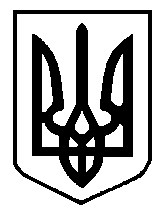 